Enota za raziskovalno in izobraževalno dejavnost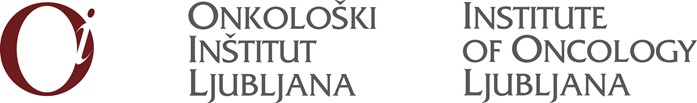 Obrazec 2: Potrdilo o plačilu pristojbine (v primeru, da se raziskava pošlje za pridobitev soglasja KME)Komisija Republike Slovenije za medicinsko etiko Ministrstvo za zdravjeŠtefanova 5,1000 Ljubljanaaslov: gp.mz@gov.si (v vednost kme.mz@gov.si)Zadeva: Izjava o plačilu pristojbineIzjavljamo, da smo dnevloge in izdajo soglasja na KME za raziskavo št.izvedli  plačilo  pristojbine  za obravnavo,  polni naslovraziskave	 	,	odgovornega	raziskovalca 	.Pristojbina je bila plačana v skladu s 4. točko Uredbe o pristojbinah Komisije Republike Slovenije za medicinsko etiko:tip  soglasja (možnosti 1	2	3	4	5	6  (obkroži))…, število točk: 	, vrednost 			(v EUR).Podpis vodje računovodstva:Kraj in datum:  	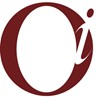 Povezani dokumentiNAV – 616 Povzetek navodil KMEPodrejeni dokumenti